グラフィックデザインの簡単なテンプレート                            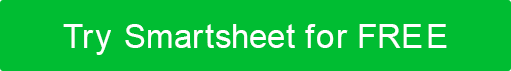 免責事項Web サイト上で Smartsheet から提供される記事、テンプレート、または情報は参照用です。情報を最新かつ正確に保つよう努めていますが、当サイトまたはウェブサイトに含まれる情報、記事、テンプレート、関連するグラフィックスに関する完全性、正確性、信頼性、適合性、または可用性について、明示または黙示的ないかなる表明も保証も行いません。したがって、そのような情報に対する信頼は、お客様の責任で厳重に行われます。プロジェクト目的| ウィイ?目的| ウィイ?目的| ウィイ?機会|  ウルティメイト の衝撃?機会|  ウルティメイト の衝撃?機会|  ウルティメイト の衝撃?メッセージ |  私たちは何を言おうとしていますか?メッセージ |  私たちは何を言おうとしていますか?メッセージ |  私たちは何を言おうとしていますか?目的 目的 目的 その予言は何を達成するために働くのか。その予言は何を達成するために働くのか。その予言は何を達成するために働くのか。クリエイティブ/デザイン要素クリエイティブ/デザイン要素クリエイティブ/デザイン要素プロジェクトの基本的なクリエイティブ/デザインコンポーネントは何ですか                 (すなわちスタイルガイド、ルックアンドフィール、特定の印刷された作品)?プロジェクトの基本的なクリエイティブ/デザインコンポーネントは何ですか                 (すなわちスタイルガイド、ルックアンドフィール、特定の印刷された作品)?プロジェクトの基本的なクリエイティブ/デザインコンポーネントは何ですか                 (すなわちスタイルガイド、ルックアンドフィール、特定の印刷された作品)?ターゲットターゲットターゲットプロジェクトターゲット|  私たちは 到達しようとしていますか?プロジェクトターゲット|  私たちは 到達しようとしていますか?プロジェクトターゲット|  私たちは 到達しようとしていますか?ブランドターゲット| Whoはブランドが話していますか?ブランドターゲット| Whoはブランドが話していますか?ブランドターゲット| Whoはブランドが話していますか?望ましい反応| Whatの行動は、あなたの市場が取ることを望みますか?望ましい反応| Whatの行動は、あなたの市場が取ることを望みますか?望ましい反応| Whatの行動は、あなたの市場が取ることを望みますか?姿勢姿勢姿勢姿勢プロジェクトトーン|  ワト の特徴は、私たちが伝えようとしていますか?プロジェクトトーン|  ワト の特徴は、私たちが伝えようとしていますか?プロジェクトトーン|  ワト の特徴は、私たちが伝えようとしていますか?プロジェクトトーン|  ワト の特徴は、私たちが伝えようとしていますか?ブランドパーソナリティ|  Whatの特性 は、ブランドを定義しますか?ブランドパーソナリティ|  Whatの特性 は、ブランドを定義しますか?ブランドパーソナリティ|  Whatの特性 は、ブランドを定義しますか?ブランドパーソナリティ|  Whatの特性 は、ブランドを定義しますか?競合分析競合分析競合分析競合分析参照|  類似の産業および他の分野における研究、インスピレーション、スタイル参照|  類似の産業および他の分野における研究、インスピレーション、スタイル参照|  類似の産業および他の分野における研究、インスピレーション、スタイル参照|  類似の産業および他の分野における研究、インスピレーション、スタイルテイクアウト|  記憶されるべき重要なアイデアは何ですか?テイクアウト|  記憶されるべき重要なアイデアは何ですか?テイクアウト|  記憶されるべき重要なアイデアは何ですか?テイクアウト|  記憶されるべき重要なアイデアは何ですか?キャッチフレーズ|  準備されたコピー、キーワード、またはテーマキャッチフレーズ|  準備されたコピー、キーワード、またはテーマキャッチフレーズ|  準備されたコピー、キーワード、またはテーマキャッチフレーズ|  準備されたコピー、キーワード、またはテーマ画像の要件画像の要件画像の要件画像の要件グラフィックスグラフィックスグラフィックスグラフィックス写真術写真術写真術写真術マルチメディアマルチメディアマルチメディアマルチメディア計画計画計画計画投影されたタイムライン投影されたタイムライン投影されたタイムライン投影されたタイムライン重要な日付/締め切り重要な日付/締め切り重要な日付/締め切り重要な日付/締め切り予算予算予算量量量財務ソース財務ソース財務ソース追加財務予測/注記追加財務予測/注記追加財務予測/注記メディア戦略メディア戦略メディア戦略私たちはどこで私たちの物語を伝えるのだろうか?私たちはどこで私たちの物語を伝えるのだろうか?私たちはどこで私たちの物語を伝えるのだろうか?マーケティングガイドラインマーケティングガイドラインマーケティングガイドラインその上その上その上その他の重要な情報を含めます。その他の重要な情報を含めます。その他の重要な情報を含めます。コメントと承認コメントと承認コメントと承認コメントコメントコメント日付署名署名